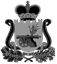 СОВЕТ ДЕПУТАТОВВЯЗЬМА - БРЯНСКОГО СЕЛЬСКОГО ПОСЕЛЕНИЯВЯЗЕМСКОГО РАЙОНА СМОЛЕНСКОЙ ОБЛАСТИР Е Ш Е Н И Еот     20.12.2018                                                                                    № 39	В соответствии с пунктом 3 статьи 156 Жилищного кодекса Российской Федерации, Уставом Вязьма - Брянского сельского поселения Вяземского района Смоленской области, рассмотрев заявление юридического лица и представленный им пакет документов,Совет депутатов Вязьма - Брянского сельского поселения Вяземского района Смоленской области	РЕШИЛ:	1. Установить размер платы за содержание жилых помещений, расположенных по адресу: Смоленская область, Вяземский район, с. Вязьма –Брянская, ул. 50 лет Победы, д. 56, обслуживаемых Федеральным государственным бюджетным учреждением «Центральное жилищно-коммунальное управление» Министерства обороны Российской Федерации, согласно приложению.	2. При включении в состав платы за содержание жилого помещения расходов на оплату холодной воды, горячей воды, электрической энергии, потребляемых при содержании общего имущества в многоквартирном доме, отведения сточных вод в целях содержания общего имущества в многоквартирном доме наниматели жилых помещений государственного жилищного фонда оплачивают указанные расходы в размерах, установленных в соответствии с законодательством Российской Федерации.3. Опубликовать настоящее решение в газете «Вяземский вестник» и разместить на официальном сайте Администрации Вязьма-Брянского сельского поселения Вяземского района Смоленской области в информационно-телекоммуникационной сети «Интернет» (//вязьма-брянская.рф//).  4. Решение вступает в силу с 1 января 2019 года.Глава муниципального      образованияВязьма - Брянского сельского поселенияВяземского района Смоленской области	                                   В.П. ШайтороваРазмер платы за содержание жилых помещений, расположенных по адресу: Смоленская область, Вяземский район, с. Вязьма –Брянская, ул. 50 лет Победы, д. 56Примечание:	В размер платы за содержание жилого дома не включены расходы на оплату холодной воды, горячей воды, водоотведение сточных вод, электрической энергии, потребляемые при содержании общего имущества в многоквартирном доме (далее - коммунальные ресурсы, предоставляемые на общедомовые нужды).	Размер платы за коммунальные ресурсы, потребляемые при содержании общего имущества в многоквартирном доме, для включения в состав платы за содержание жилого помещения рассчитывается дополнительно в соответствии с действующим законодательством Российской Федерации.Об установлении размера платы за содержание жилых помещений в доме  56, расположенных по ул. 50 лет Победы с. Вязьма - Брянская Вяземского района Смоленской областиПриложениек решению Совета депутатов Вязьма-Брянского сельского поселения Вяземского района Смоленской областиот 20.12.2018 № 39№п/пВиды и группа работ, услугСтоимость на 1 кв.м. общей площади жилого помещения(руб./мес.)1.Размер платы за содержание жилого помещения (работы по управлению многоквартирным домом, за содержание и текущий ремонт общего имущества в многоквартирном доме, за холодную и горячую воду, электрическую энергию, потребляемые при содержании общего имущества в многоквартирном доме, а также за отведение сточных вод)25,11